APSTIPRINU: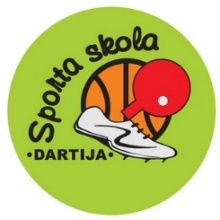 Sporta skolas “Dartija” direktore__________________________ B.GāgaIecavā, 20__.___._______________IECAVAS NOVADA SPORTA SKOLAS “DARTIJA” ATKLĀTĀS SACENSĪBAS VIEGLATLĒTIKĀ TELPĀSNOLIKUMS Mērķis Popularizēt vieglatlētiku bērnu un jauniešu vidū;Noskaidrot labākos vieglatlētus dažādās vecuma grupās.Laiks un vietaSacensības notiek Iecavas novada sporta skolā “Dartija”, Iecavā, Grāfa laukumā 7.Sacensības norisinās posmos:1.posms:   13.11.2019.  U – 14 (2007./2008.g.dz.) plkst. 15:0020.11.2019.  U – 10 (2011.g.dz. un jaunāki) plkst. 13:30	        		         U – 16 (2005./2006.g.dz.) plkst. 16:0027.11.2019.  U – 12 (2009./2010.g.dz.) plkst. 14:002.posms: 29.01.2020.  U – 12 (2009./2010.g.dz.) plkst. 14:0004.03.2020. U – 14 (2007./2008.g.dz.) plkst. 15:3011.03.2020. U – 10 ( 2011.g.dz. un jaunāki) plkst. 13:00                     U – 16 (2005./2006.g.dz.) plkst. 16:003.posms:25.03.2020. U – 12 (2009./2010.g.dz.) plkst. 14:00 VadībaSacensības  organizē un vada Iecavas novada sporta skolas “Dartija” vieglatlētikas nodaļas treneru kolektīvs. Sacensību galvenais tiesnesis - Dace Vizule ( tel. +371 29501162).Dalībnieki un programmaU – 14 (2006./2007.g.dz.) – 30 m, 30m/b, pildbumbas mešana uz priekšu + uz aizmuguri – rezultātu summē (meitenes -2kg, zēni- 3 kg), augstlēkšana, 3-solis no vietas, Eirofit izturības skrējiens (Beep tests).U – 12 (2008./2009.g.dz.) - 30 m, 30m/b, pildbumbas mešana uz priekšu (meitenes -1kg, zēni- 2 kg), augstlēkšana, 3-solis no vietas, 5 apļu skrējiens.U – 10 (2010.g.dz. un jaunāki) – 30 m, 30 m/b, pildbumbas mešana uz priekšu 1 kg, augstlēkšana, 4 apļu skrējiens.U – 16 ( 2004./2005.g.dz.) – 30 m, 30 m/b, lodes grūšana (meitenes -3kg, zēni – 4kg), Eirofit izturības skrējiens (Beep test) , lēciens augstumā no vietas, pildbumbas mešana uz priekšu + uz aizmuguri (vērtē summu).Sacensībās piedalās Iecavas novada sporta skolas “Dartija” audzēkņi un Iecavas novada skolu skolēni, kā arī uzaicinātie sportisti. Vērtēšana Individuāli uzvarētāju nosaka pēc labākā uzrādītā rezultāta katrā disciplīnā. Kopvērtējumā vērtēs mazākās punktu summas ieguvējus divu posmu summā atsevišķā vecuma grupā; (par 1. vietu- 1punkts, par 2.vietu-2punkti, par 3.vietu-3p. u.t.t.). Vienādas punktu summas gadījumā augstāka vieta tam, kuram vairāk augstāku vietu atsevišķos veidos. Kopvērtējumā dalībniekam jāpiedalās visās disciplīnās. Ja kāds no dalībniekiem kādā no disciplīnām nepiedalās, tad automātiski viņš saņem pēdējo vietu un maksimālo punktu summu šajā disciplīnā. Ja kādā no vecuma grupām dalībnieku skaits ir mazāks par sešiem, grupas rezultāti netiks vērtēti kopvērtējumā. U – 12 grupā, sacensības norisinās 3 posmos, kopvērtējumā tiks vērtēti 2 posmu labākie rezultāti.  Apbalvošana Sacensību posmos 1.-3.vietu ieguvēji tiks apbalvoti ar medaļām un diplomiem.Kopvērtējumā 1.-3. vietu ieguvēji tiks apbalvoti ar medaļām un diplomiem, 1.vietu ieguvēji ar kausiem.Informācija Sacensību laikā ir iespējama fotografēšana un video filmēšana, kā arī materiāli var tikt izmantoti publicitātes nolūkos. Ja ir radušies kādi iebildumi par datu publiskošanu, lūdzam sazināties elektroniski, sūtot ziņu uz e-pastu : sports.dartija@iecava.lvSacensības norisinās Iecavas novada sporta skolas “Dartija” sporta nama sporta zālē uz koka grīdas. Par dalībnieku veselības stāvokli atbild persona, kura ir pieteikusi dalībniekus sacensībām. Finansiālie nosacījumiIzdevumus, kuri saistīti ar medaļu, balvu, diplomu iegādi, sedz Iecavas novada sporta skola “Dartija”.Nolikumu sagatavoja Iecavas novada sporta skolas “Dartija” izglītības metodiķe Evelīna Traumane (tālr.nr.63941103).